CPEM N°46		Educación Cívica 2°A-B-C				2021Cursos 2° A y B a: manuelsantiagomartinez@yahoo.com.arCurso 2° C a: cecitrabajo2@hotmail.com¿Cómo van a recuperar la materia que les quedo en proceso durante el 2020?Trabajo n°1 Contenidos: Democracia y Ciudadanía La democracia como sistema de gobierno y estilo de vida. Democracia directa y representativa. Ampliación de la ciudadanía política: evolución del sufragio en la Argentina y en el mundo. La importancia del voto, el voto “joven”. Los jóvenes y la participación social y política. Actividad n° 1: Democracia y participación ciudadanaResuelve las consignas.Lee los textos y responde las preguntas debajo.Investiga y define democracia. Establece la diferencia entre la democracia directa y la representativa.Pega dos imágenes, una que refleje una mirada positiva sobre la democracia y otra que refleje una mirada negativa.La democracia como promesa y la democracia como problemaEl ideal democrático no tiene rival, pero los regímenes reales suscitan casi en todas partes fuertes críticas y deben ser mejorados. Este es el gran problema político de nuestro tiempo.Históricamente, la democracia se ha manifestado siempre como una promesa y un problema a la vez. Promesa de un régimen acorde con las necesidades de la sociedad, fundada sobre la realización de un doble imperativo de igualdad y autonomía. Problema de una realidad que a menudo está muy lejos de haber satisfecho estos nobles ideales.Pierre Rosanvallon, La contrademocracia. La política en la era de la desconfianza. Buenos Aires, Manantial, 2007.Teniendo en cuenta las imágenes elegidas en el punto 2, establece la relación con las ideas de promesa y problema de la democracia.¿Por qué preferimos la democracia?Los estudios sobre el índice de confianza en las instituciones demuestran que, a pesar de las carencias del sistema, la ciudadanía reconoce a la democracia como la mejor forma de gobierno. ¿Por qué? Una de las explicaciones se relaciona con lo que la democracia lleva implícito: la llamada demoprotección, es decir, la protección del pueblo contra la tiranía, y el demopoder, la atribución del pueblo de ejercer el poder efectivamente. El mismo sistema nos permite pedir más participación en los asuntos públicos.Otra consideración de importancia es el aprendizaje histórico de las sociedades que nos demuestra que hay mucho para hacer, pero la libertad y la defensa de nuestros derechos solo están garantizados bajo las reglas de la democracia.La democracia es una experiencia de las sociedades que se relaciona con la búsqueda de libertad, justicia y progreso material y espiritual. Por sus amplios objetivos, siempre resultará una empresa inconclusa, que exige una construcción permanente.Explica que significa la demoprotección y el demopoder.Explica con tus palabras el último párrafo.Responde las consignas.Busca una definición de participación ciudadana y menciona cinco ejemplos.Lee los siguientes artículos de la Constitución Nacional Argentina e identifica y menciona cómo se contempla la participación ciudadana en cada caso:Artículo 37.- Esta Constitución garantiza el pleno ejercicio de los derechos políticos, con arreglo al principio de la soberanía popular y de las leyes que se dicten en consecuencia. El sufragio es universal, igual, secreto y obligatorio.La igualdad real de oportunidades entre varones y mujeres para el acceso a cargos electivos y partidarios se garantizará por acciones positivas en la regulación de los partidos políticos y en el régimen electoral.Artículo 38.- Los partidos políticos son instituciones fundamentales del sistema democrático.Su creación y el ejercicio de sus actividades son libres dentro del respeto a esta Constitución, la que garantiza su organización y funcionamiento democráticos, la representación de las minorías, la competencia para la postulación de candidatos a cargos públicos electivos, el acceso a la información pública y la difusión de sus ideas.El Estado contribuye al sostenimiento económico de sus actividades y de la capacitación de sus dirigentes.Los partidos políticos deberán dar publicidad del origen y destino de sus fondos y patrimonio.Artículo 39.- Los ciudadanos tienen el derecho de iniciativa para presentar proyectos de ley en la Cámara de Diputados. El Congreso deberá darles expreso tratamiento dentro del término de doce meses.El Congreso, con el voto de la mayoría absoluta de la totalidad de los miembros de cada Cámara, sancionará una ley reglamentaria que no podrá exigir más del tres por ciento del padrón electoral nacional, dentro del cual deberá contemplar una adecuada distribución territorial para suscribir la iniciativa.No serán objeto de iniciativa popular los proyectos referidos a reforma constitucional, tratados internacionales, tributos, presupuesto y materia penal.Artículo 40.- El Congreso, a iniciativa de la Cámara de Diputados, podrá someter a consulta popular un proyecto de ley. La ley de convocatoria no podrá ser vetada. El voto afirmativo del proyecto por el pueblo de la Nación lo convertirá en ley y su promulgación será automática.El Congreso o el presidente de la Nación, dentro de sus respectivas competencias, podrán convocar a consulta popular no vinculante. En este caso el voto no será obligatorio.El Congreso, con el voto de la mayoría absoluta de la totalidad de los miembros de cada Cámara, reglamentará las materias, procedimientos y oportunidad de la consulta popular.Lee el siguiente texto y responde:Es importante resaltar la diferencia entre un partido político y el resto de las entidades participativas, que se engloban bajo el nombre genérico de sociedades intermedias por servir de nexo entre el Estado y cada uno de los ciudadanos. Los partidos políticos tienen como objetivo alcanzar el poder mediante la presentación de candidatos en elecciones democráticas, para tomar desde allí las medidas que consideren más convenientes para el país.En cambio, las sociedades intermedias carecen de este objetivo político. Sus acciones apuntan a solicitar e influir en los gobiernos o bien a criticar sus decisiones, pero no aspiran a ocupar cargos públicos. Si un integrante de una asociación intermedia desde hacerlo, debe presentar su candidatura como miembro de un partido.Menciona cinco ejemplos de partidos políticos de la Argentina. Incluye una imagen para cada uno y menciona a su principal referente.Menciona cinco ejemplos de sociedades intermedias. Incluye tres imágenes que ilustren ejemplos de sociedades intermedias.Reflexiona.Desarrolla una definición con tus palabras sobre el concepto de “participación ciudadana”.Lee el texto y resuelve las consignas.Todos somos políticosLa diferencia entre una democracia y un autoritarismo es que en la democracia somos políticos todos. Es por esto que alarma oír hablar de los malos que son los políticos, de lo corruptos que son, y uno dice: querrá usted decir que nos pasa a todos, porque si los políticos son corruptos, lo son porque nosotros dejamos que lo sean, porque fracasamos en nuestra propia tarea política que el elegirlos, sustituirlos, controlarlos, vigilarlos y, en último término, presentarnos como candidatos, como una mejor alternativa frente a ellos; […] porque todos en una democracia somos políticos, y no hay más remedio que serlo. Lo fastidioso de la democracia es que nos obliga a tener que preocuparnos, siempre por la cuestión política, y para eso hay que aprender a participar en la gestión pública de las cosas; no a dejarlas en las manos de los sabios, los técnicos, de los que vienen de fuera a resolver las cuestiones.Fernando Savater. Ética y ciudadanía. Caracas, 1999.¿Cómo justifica el autor la idea de que “todos en una democracia somos políticos”?¿Qué idea tenías sobre la política y la participación política antes de leer el texto?¿Cambió tu mirada sobre la participación política luego de esta lectura? Explica.Indica tres ideas a través de las cuales y, desde tu lugar, podés participar políticamente.Investiga y resuelve:Busca la ley 26.774 y explica en pocas palabras su contenido y qué derecho otorga.Escribe tres opiniones a favor y tres en contra de la participación política de los jóvenes.CPEM N°46		Educación Cívica 2°A-B-C				2021Trabajo n°2 Contenidos: UNIDAD II: La organización institucional en un Estado democrático: “La Constitución Nacional”La Constitución. Tipos de Constituciones. Constitucionalismo clásico y social. El control de la constitucionalidad. Antecedentes históricos de la Constitución Nacional. La reforma de 1994. El preámbulo. Inmigrantes, pueblos originarios y cuestión religiosa en la Constitución. Declaraciones, derechos y garantías. Las garantías específicas.ACTIVIDAD n°1: La Constitución NacionalLee el texto y resuelve las consignas.El Preámbulo de la Constitución ArgentinaLa Constitución Nacional actual se compone de un Preámbulo y 129 artículos distribuidos en dos partes, además de 17 disposiciones transitorias (aclaraciones sobre el funcionamiento de la Constitución Nacional a partir de la reforma de 1994).	El Preámbulo enuncia los valores y propósitos de nuestra Constitución;	La primera parte contiene las declaraciones, que son principios generales muy importantes, como la forma de gobierno o el nombre del país. También los derechos de los habitantes, así como las garantías, que son mecanismos legales que garantizan que esos derechos sean respetados. 	La segunda parte se refiere al Gobierno Federal o gobierno de toda la Nación y a los gobiernos de las provincias y de la Ciudad de Buenos Aires. En cada uno de estos niveles de gobierno se establecen las atribuciones y funciones de los tres poderes. Es la introducción a la Constitución Nacional, y si bien no tiene fuerza legal como los artículos que la componen, en el sentido que no puede invocarse ante la justicia, es muy importante porque enuncia la finalidad constitucional y, al hacerlo, permite interpretarla. En este texto, los constituyentes de 1853 –en representación de todo el pueblo- nos cuentan como, por qué, para qué y para quienes hicieron la Constitución.El Preámbulo comienza señalando que la sanción de la Constitución está a cargo de los representantes del pueblo de la Nación Argentina, con lo cual deja claro que no es producto de la voluntad de unos pocos que ejercen el poder en forma arbitraria, sino que los congresales representaron al pueblo y decidieron en su nombre.  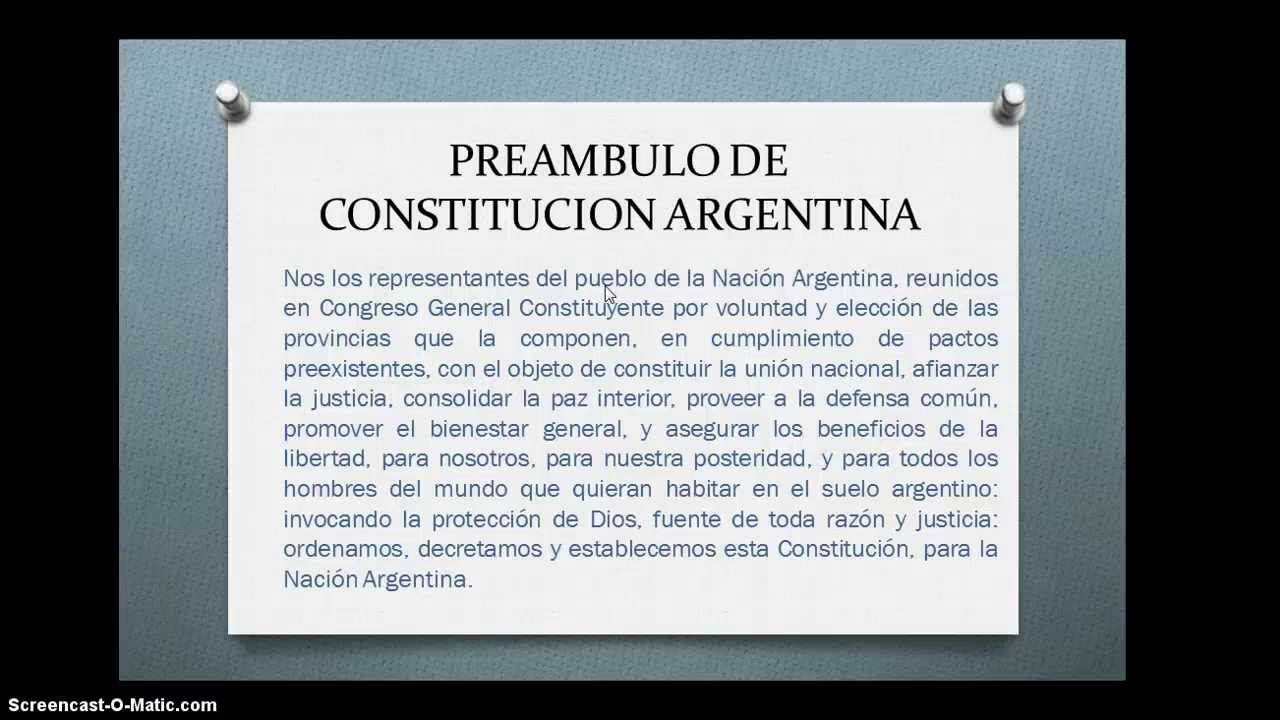 El primer objetivo, según el Preámbulo, es obtener la unión nacional del país dividido por guerras internas hasta mediados del siglo XIX, y después se refiere a valores sin los cuales no es posible la convivencia en ningún país: justicia, paz, bienestar general y libertad. Es importante resaltar que estos objetivos son expresamente planteados para el futuro por cuanto el Preámbulo dice “para nuestra posteridad”, o sea para nosotros y todos los argentinos del futuro. Pero no solo para los argentinos, porque los extiende a “todos los hombres del mundo que quieran habitar el suelo argentino”, con lo cual abre las puertas a la inmigración de cualquier origen.Responde las siguientes preguntas:¿Qué es un Preámbulo?Desde tu punto de vista ¿Cuáles son los principios más importantes en el Preámbulo?¿Cuál es el motivo por lo que el Preámbulo no sufrió modificaciones?  Investigue y responda como pueden ser clasificados los derechos, teniendo en cuenta las necesidades que protegen y a quien van dirigidos.Busque imágenes donde pueda representar derechos civiles y sociales.Actividad n°3Lee el texto y resuelve las consignas.Constitución NacionalDebemos decir que la Constitución Nacional es la ley más importante de nuestro país, o sea, es la Ley Suprema: ninguna de las demás leyes puede contradecir lo que ella dice; organiza el gobierno y reconoce los derechos de las personas que viven en nuestro territorio; Asimismo, establece la forma en que se sancionan las leyes. Una constitución es tan importante que la sanción de la primera Constitución de una nación suele considerarse como el momento en que nace ese país. Por eso, a las constituciones también se las denomina “Ley Fundamental”, es la que funda, la que crea una comunidad política.Antecedentes de Nuestra Constitución nacional Con la Revolución de Mayo de 1810 no sólo se inició el camino hacia nuestra independencia, también tuvieron lugar los primeros intentos para organizar nuestro país. Ya en la Primera Junta, uno de los secretarios, Mariano Moreno, defendió con entusiasmo la necesidad de sancionar una constitución. Desde entonces, se fueron delineando dos tendencias políticas que tendrían gran importancia en la organización definitiva del país. Por un lado estaban los unitarios - en su mayoría porteños-  qué querían establecer un gobierno central fuerte, que desde Buenos Aires gobernará al resto del país.  A ellos se oponían los federales cuya pretensión era que las provincias compartieron algunos poderes con el gobierno central. Entre 1811 y 1817 se elaboraron en Buenos Aires varios estatutos y reglamentos;  sin embargo como todos eran provisorios porque sólo regiría hasta que un congreso, en el que estuvieran representadas todas las provincias,  organizarse el país de forma definitiva mediante una Constitución.La Asamblea del año XIII, si bien tomó medidas muy importantes - creó  una moneda,  liberó a los hijos de los esclavos que nacieron a partir de ese momento,  prohibió las torturas y eliminó los títulos de nobleza-  no llegó a sancionar una constitución.En cambio, el Congreso de Tucumán, qué declaró la Independencia el 9 de julio de 1816, se trasladó posteriormente a Buenos Aires y aprobó una Constitución, en 1819. Sin embargo, esta constitución, qué se llamó “Constitución de las Provincias Unidas de Sud América”, fue rechazada por las provincias, que veían en ella características monárquicas y centralistas. A partir de 1820 las provincias, gobernadas por caudillos, organizaron sus propias  instituciones.  Pero aún subsistía la intención de establecer un gobierno central para todo el país.  En 1826 un congreso reunido en Buenos Aires aprobó una constitución que adoptaba para el gobierno la forma “representativa, republicana, consolidada en unión del régimen”.  Por su carácter unitario, la Constitución de 1826 también fue rechazada por la mayoría de las provincias.Cada vez que fracasaron los intentos para organizar constitucionalmente el país se desencadenaban graves conflictos políticos, caracterizados por el desorden, la violencia y el autoritarismo. Para remediar estos males, las provincias firmaron diversos pactos mediante los que se procuraban encontrar un camino hacia la organización definitiva del país.  Esos tratados son conocidos con el nombre de pactos preexistentes.  Uno de ellos es el Pacto Federal de 1831, que invitaba a todas las provincias a reunirse en un Congreso General Federativo para organizar el país como un Estado Federal. Sin embargo, ese congreso nunca se reunió.En febrero de 1852, el gobernador de Entre Ríos, Justo José de Urquiza, venció al gobernador de Buenos Aires, Juan Manuel de Rosas, en la batalla de Caseros.  Así se clausuró un largo período de predominio de Buenos Aires y se abrieron las puertas para la organización constitucional del país. Unos meses más tarde, el 31 de mayo, los gobernadores de las provincias firmaron el Acuerdo de San Nicolás que convocaba a un Congreso Constituyente que se reuniría en la ciudad de Santa Fe. El primero de mayo de 1853 este congreso aprobó una Constitución que solamente fue rechazada por la provincia de Buenos Aires. Sin embargo, el 1860, tras la firma del pacto de San José de Flores y la reforma de algunos artículos, el pueblo de Buenos Aires la aceptó. A partir de entonces, los argentinos tenemos una Constitución que rige en todo el territorio de la nación y se aplica a todos los habitantes del país. El texto constitucional toma como fuentes la Constitución de los Estados Unidos y la de Francia, y la Declaración de los Derechos del Hombre y del Ciudadano. También se basa en una serie de pactos firmados por las provincias en años anteriores y los proyectos constitucionales previos.  Además, fue fundamental el pensamiento de Juan Bautista Alberdi, volcado en su obra Bases y puntos de partida para la organización Argentina. La Constitución Nacional fue reformada nuevamente en 1866, 1898, 1949, 1957 y 1994. La reforma constitucional de 1949, que introdujo importantes cambios relacionados con la incorporación de los Derechos sociales, fue derogada por el gobierno de facto que tomó el poder en 1955, y volvió al texto anterior a la reforma. Esa misma dictadura, de manera irregular, convoco a una nueva Convención Constituyente que reformó la Constitución de 1957 y agregó únicamente el artículo 14 bis. Reforma de la ConstituciónEn el caso de nuestro país, se necesita de un procedimiento especial, ya que la misma corresponde a una estructura RÍGIDA, es decir, las dos cámaras del congreso deben aprobar la necesidad de la Reforma, luego se llama a elecciones para constituir una Convención Constituyente, que llevará a cabo la tarea y luego se disolverá, la conforman integrantes de distintos partidos políticos. 	Otros países tienen constituciones FLEXIBLES, es decir que pueden ser reformadas por el propio poder legislativo, como si se tratara de una ley cualquiera. Actividades:¿Por qué es tan importante la “Constitución” en la organización de un país?¿Desde cuándo se intentó crear una constitución en la historia argentina, y por qué fracasaron los distintos intentos?¿Cuándo y en qué contexto se sancionó nuestra Constitución Nacional? ¿Qué provincias intervinieron y cuáles no, y por qué?¿Cuáles fueron sus fuentes a la hora de la redacción?La Constitución Nacional debe adaptarse a las transformaciones más profundas de una sociedad, si bien no es conveniente hacer cambios frecuentes, implica un procedimiento especial, ¿Cómo se hace? CPEM N°46		Educación Cívica 2°A-B-C				2021Trabajo n°3Contenidos: UNIDAD II: La organización institucional en un Estado democrático: “La Constitución Nacional”La Constitución. Tipos de Constituciones. Constitucionalismo clásico y social. El control de la constitucionalidad. Antecedentes históricos de la Constitución Nacional. La reforma de 1994. El preámbulo. Inmigrantes, pueblos originarios y cuestión religiosa en la Constitución. Declaraciones, derechos y garantías. Las garantías específicas.Actividad n°1Investiga entre los artículos 1 al 43 para resolver las actividades.La siguiente información te servirá para resolver las actividades.Declaraciones: se llaman así los artículos que sientan las bases generales y fundamentales de la organización del Estado argentino. Declaraciones políticas: por medio de ellas se define la forma de Estado y de gobierno.Declaraciones religiosas: hacen referencia a cuestiones confesionales.Declaraciones económico-financieras: se sientan las normas generales relativas a la economía y financiamiento de Estado.Declaraciones jurídicas: fijan las reglas generales de validez de las leyes.Derechos: es la posibilidad o facultad que tiene una persona de hacer o no hacer algo. Todo derecho es reconocido por el Estado y, por lo tanto, su ejercicio está dentro de la ley. Los derechos constitucionales son todas aquellas facultades o atributos que el Estado reconoce a todos sus habitantes. Este reconocimiento legal permite que toda persona pueda exigir a las autoridades su cumplimiento.Derechos civiles: son los derechos esenciales de la persona, como la vida, la libertad, la igualdad y la propiedad, entre otros. Son derechos individuales porque son reconocidos a cada habitante del Estado. El poder del Estado queda limitado por estos derechos, ya que debe permitir que los habitantes gocen plenamente de su libertad.Derechos políticos: son los relacionados con la libertad política, por los cuales cada ciudadano puede elegir a las autoridades o ser ellos mismo parte de un gobierno. Son derechos individuales cuyos titulares son los ciudadanos argentinos mayores de 18 años.Derechos sociales: son reconocidos a los integrantes de determinados grupos sociales, como son los trabajadores o las familias. El Estado debe realizar acciones positivas con el objetivo de que se materialicen.Derechos de solidaridad: forman parte de esta categoría los derechos vinculados con la ecología, la paz y el desarrollo. Son derechos colectivos pues su titular no es una persona determinada sino que abarcan a toda la comunidad.Garantías: son mecanismos de protección de los derechos de los habitantes frente al poder del Estado. Mientras que un derecho simplemente menciona la facultad que se le reconoce a la persona, la garantía funciona como una medida concreta que asegura el goce de este derecho.Ejemplos:El derecho a la seguridad personal: es el que tiene todo habitante a que el Estrado proteja sus derechos esenciales como la vida y la libertad, mediante garantías específicas.Garantías de defensa en juicioEl sistema carcelarioEl derecho a la intimidadGarantías al derecho de propiedadGarantías específicas:Acción de amparoHabeas corpusHabeas dataRecurso/Acción de amparo: puede ser presentada contra todo acto u omisión de las autoridades o particularidades que estén afectando o a punto de afectar ilegalmente alguno de los derechos reconocidos por la Constitución o las leyes. En caso de dar lugar al amparo, el juez suspende la aplicación de la medida cuestionada, hasta tanto se determine o no su legalidad.Habeas Corpus: cuando el derecho lesionado o amenazado es la libertad física, se utiliza la acción de habeas corpus. Ella se puede presentar en casos de detenciones arbitrarias, de agravamiento ilegítimo de las condiciones de detención o en el caso de desaparición forzada de personas. El pedido de habeas corpus debe resolverse dentro de las 24 horas de su presentación y puede solicitarlo el afectado u otras personas en su nombre. También puede hacer uso del habeas corpus la persona detenida que ve agravadas ilegalmente las condiciones de su detención para poner fin a ellas.Habeas Data: se usa para saber cuáles son los datos que acerca de un persona constan en registros o bancos de datos públicos o privados. Esta acción incluye el derecho de solicitar la corrección de esa información si esta le causara algún perjuicio.Resuelve:Explica qué es la Constitución y por qué es la ley suprema o fundamental. ¿Qué es el control de la constitucionalidad y quién lo ejerce en la Argentina? Desarrolla la diferencia entre el constitucionalismo clásico y el social. Lee los siguientes ejemplos e indica qué artículos están siendo vulnerados en cada caso: Tras una intensa investigación, la policía descubre que el dueño de la Empresa “Feliz Libertad”, compraba personas en África y las usaba como esclavos en sus instalaciones. __________El joven Raúl González compra una computadora, pero al llegar a su casa, descubre que en su interior se alojaba un cuaderno. __________A un grupo de alumnos y alumnas oriundos de la ciudad de Neuquén se les niega estudiar en la Universidad de Córdoba por ser provenientes de otra provincia. _________El gobierno de la ciudad de Buenos Aires le exige a Salomón Abdu Duba que cambie su religión dado que es diferente a la del resto de los argentinos. __________Las provincias de Río Negro y Neuquén entran en rebeldía frente al Estado Nacional y deciden formar un nuevo Estado llamado “El país de las Manzanas”. __________El dueño de la empresa El Árbol Verde es declarado culpable por forzar a sus empleados a trabajar 14hs diarias en un cuarto sin ventanas y negándoles la posibilidad de ir al baño durante ese tiempo. __________El presidente de la Nación, a través de un decreto, se declara rey de los argentinos y por esto, alega que no va a pagar más impuestos. ___________El joven Franco Esperanza es arrestado sin una orden judicial y obligado a declarar en su contra bajo la amenaza de torturas. ___________El gobierno nacional autoriza al ingreso al país de material radioactivo proveniente de Chernóbil para ser guardado junto al centro de la ciudad de Neuquén. _________La joven periodista Valentina Zuppi publica una carta de lectores en el diario La Mañana de la Tarde la cual termina siendo censurada ya que criticaba la gestión del presidente Mauricio Fernández. _________¿Qué tipo de acción judicial usarías en los siguientes casos? (recurso de amparo, habeas corpus o habeas data). Ver art. 43.Una empresa de telefonía toma fotos de varios usuarios de la red social “Footbook” y las usa para promocionar sus productos. ______________Quieren demoler una escuela para hacer un estacionamiento de autos. ______________Una persona se encuentra desaparecida y se sospecha de las fuerzas policiales. ______________Teniendo en cuenta los artículos de la Constitución Nacional (1-43), identifica: Una declaración política ___________Una declaración económica-financiera ___________Una declaración religiosa ___________Una declaración jurídica ___________Un derecho social ___________Un derecho civil ___________Un derecho de solidaridad ___________Un derecho político ___________Una garantía ___________Actividad n°2: Forma de gobiernoEl objetivo de esta actividad es reflexionar sobre nuestra forma de gobierno.El artículo 1 de nuestra Constitución establece que la forma de gobierno de la Nación Argentina es representativa, republicana y federal.Es representativa, porque el pueblo no gobierna directamente sino a través de los representantes que elige para que, en su nombre y por un tiempo determinado, tomen decisiones políticas y hagan leyes que afectan al bien común.Es republicana, porque el poder del gobierno se divide en tres poderes que se controlan y limitan mutuamente; los gobernantes ocupan sus cargos por periodos determinados para evitar que se perpetúen en el poder, y los actos de gobierno deben ser públicos de manera que todos puedan conocerlos. Además, las repúblicas se basan en el principio de que todas las personas son iguales ante la ley.Es federal, por cuánto hay un gobierno nacional para todo el territorio, 23 gobiernos provinciales y el gobierno de la Ciudad Autónoma de Buenos Aires. Tanto las provincias como la Ciudad de Buenos Aires son autónomas: tienen su propia Constitución, y sus gobiernos son elegidos por sus respectivos habitantes.Actividades:¿Por qué podemos afirmar que vivimos en una democracia representativa?¿En qué principios se basa la forma republicana de gobierno?¿Qué aspectos de la organización del territorio de nuestro país te permiten ver la forma de organización federal?